Exploitation ANIKI BOBO - Parcours cinémaLes débats sur l’AUTORITESéance 1 : Recueil des représentations : Qu’est-ce que l’autorité ?→ Exemples de personnages représentant l’autorité dans la vie quotidienne. Identifier les différents types d’autorité dans le film et les personnages associés) :La loi : le gendarmeL’institution : le professeurLa force : le chef de bande (Eduardo)Matériel : les photogrammes du film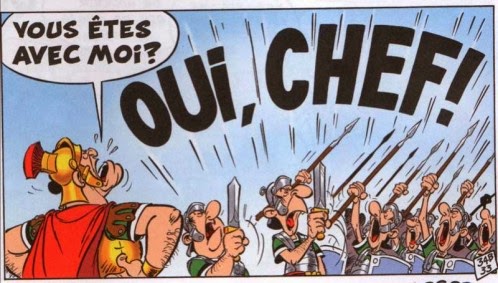 Séance 2 : Discussion philosophique : « A-t-on besoin d’un chef ? »Séance 3 (Clarification des valeurs) : Qu’est-ce qu’un bon chef? Un chef a-t-il toujours raison ? Analyse de l’album : « Au secours, j’ai perdu mon slip » de Christophe Loupy/ Bérangère DelaporteS’arrêter à l’avant dernière page et faire proposer des dénouements possibles « Comment l’histoire va-t-elle finir ? » → débattre Suite possible : faire un parallèle avec « Leuk le lièvre » : critères pour être un chef chez Senghor (= le plus intelligent)Séance 4  (Narration) : Pourquoi a-t-on envie d’être chef ?  Tout le monde a-t-il envie d’être chef ?→ Problématique sur la responsabilité.Séance 5 (Questionnement mutuel) : Peut-on contester l’autorité du chef ? A-t-on le droit de dire non ?